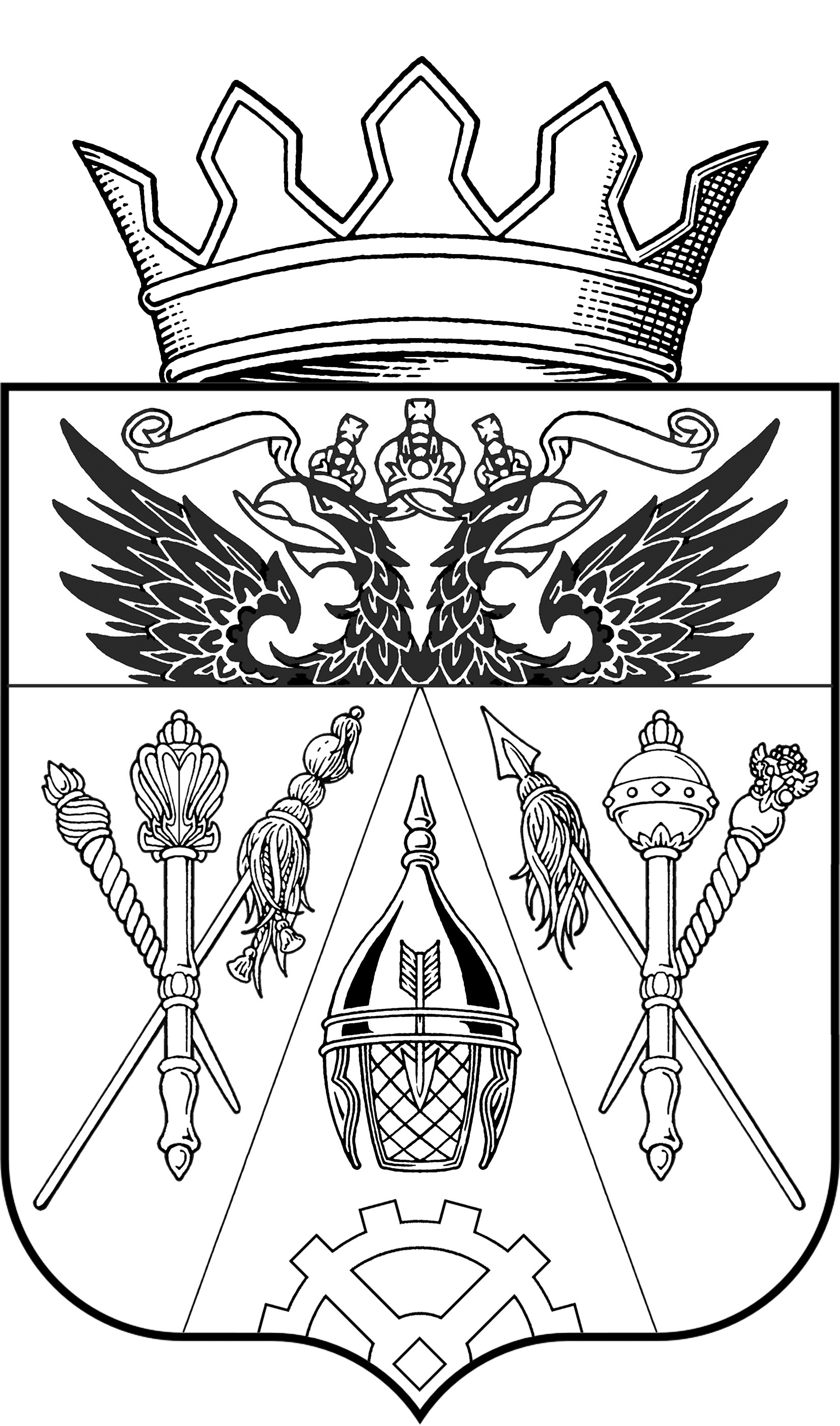 АДМИНИСТРАЦИЯ СТАРОЧЕРКАССКОГО СЕЛЬСКОГО ПОСЕЛЕНИЯПОСТАНОВЛЕНИЕ               С целью приведения административного регламента по
предоставлению муниципальной услуги,  в соответствии с Федеральным законом от 27.12.2019г.  № 472-ФЗ «О внесении изменений в Градостроительный кодекс Российской Федерации», -ПОСТАНОВЛЯЮ:пункт 9 п.п. 3 приложения № 1 к постановлению администрации Старочеркасского сельского поселения от 14.07.2017г.   № 67 «Об утверждении Административного регламента по    предоставлению       муниципальной услуги «Предоставление разрешения на ввод объекта в эксплуатацию» изложить в следующей редакции:«Максимально допустимое время предоставления муниципальной услуги не должно превышать 5 календарных дней». 2.  Постановление подлежит официальному опубликованию в Информационном бюллетене правовых актов органа местного самоуправления Старочеркасского сельского поселения и размещению на официальном сайте Старочеркасского сельского поселения.3. Контроль за исполнением настоящего постановления оставляю за собой.Глава администрацииСтарочеркасскогосельского поселения                                                                              Е.В. ГалицинПостановление вносит:Ведущий специалист администрации Старочеркасского сельского поселенияПавлухина С.Г.11.03.2020 г.№19/2ст-ца Старочеркасскаяст-ца Старочеркасскаяст-ца Старочеркасскаяст-ца Старочеркасскаяст-ца СтарочеркасскаяО внесении изменений в п. 9 приложения № 1 к  постановлению администрации Старочеркасского сельского поселения от 14.07.2017г.   № 67 «Об утверждении Административного регламентапо    предоставлению       муниципальной услуги  «Предоставление разрешения на ввод объекта в эксплуатацию»